ALLEGATO 3AL DIRIGENTE SCOLASTICO              DELL'I.C. “Leonardo da Vinci”               84062 Olevano s/T -SADICHIARAZIONE PERSONALE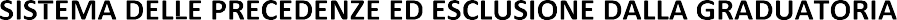 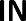 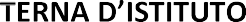 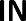 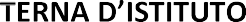 A.S. 2024/2025DICHIAROSotto la mia responsabilità, ai sensi del DPR n. 445 del 28/12/2000 come modificato ed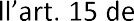 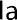 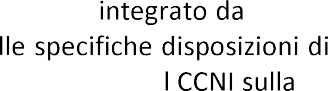 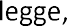 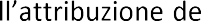 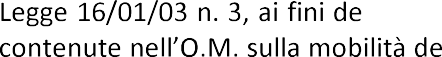 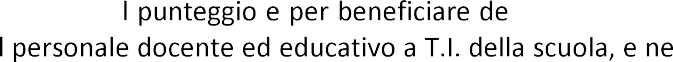 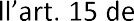 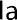 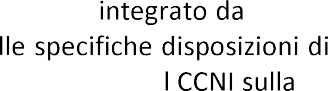 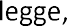 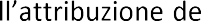 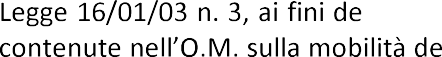 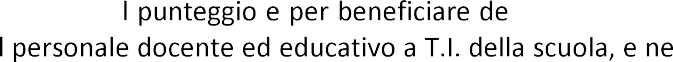 mobilità,di essere beneficiario/a delle precedenze previste al seguente punto:SISTEMA DELLE PRECEDENZE ED ESCLUSIONE DALLA GRADUATORIA INTERNA D'ISTITUTOCHIEDO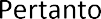 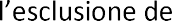 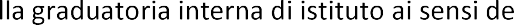 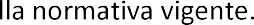 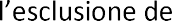 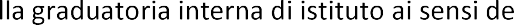 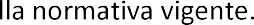 In allegato: Documentazione e certificazione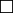  Le documentazioni e le certificazioni sono agli atti della scuola e vigenti alla data attuale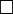 Olevano s/T, ______________	In fede ___________________________________________IL/LA SOTTOSCRITTO/ANATO/A AILRESIDENTE INVIA/PIAZZA/N. CIVICODOCENTE		ATA	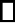 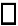 DOCENTE		ATA	DOCENTE		ATA	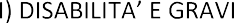 MOTIVI DI SALUTE1) personale scolastico docente non vedente (art. 3 della Legge 28 marzo 1991 n. 120);MOTIVI DI SALUTE2) personale emodializzato (art. 61 della Legge 270/82).II) PERSONALE CON1) disabili di cui all'art. 21, della legge n. 104/92, richiamato dall'art. 601 del D. Lgs. n.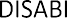 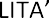 297/94, con un grado di invalidità superiore ai due terzi o con minorazioni iscritte allePERSONALE CHE HABISOGNO DIcategorie prima, seconda e terza della tabella "A" annessa alla legge 10 agosto 1950, n.648;PARTICOLARI CURE CONTINUATIVE2) personale (non necessariamente disabile) che ha bisogno per gravi patologie di particolari cure a carattere continuativo (ad esempio chemioterapia); detto personalePARTICOLARI CURE CONTINUATIVEha diritto alla precedenza per tutte le preferenze espresse nella domanda, a condizionePARTICOLARI CURE CONTINUATIVEche la prima di ta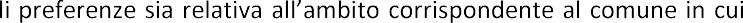 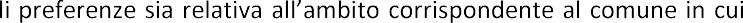 PARTICOLARI CURE CONTINUATIVEesista un centro di cura specializzato, tale precedenza opera nella fase comunale soloPARTICOLARI CURE CONTINUATIVEtra distretti diversi dello stesso comune.PARTICOLARI CURE CONTINUATIVE3) personale appartenente alle categorie previste dal comma 6, dell'art. 33 della leggePARTICOLARI CURE CONTINUATIVEn. 104/92, richiamato dall'art. 601, del D.L.vo n. 297/94.III) ASSISTENZA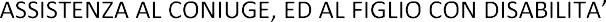 III) ASSISTENZA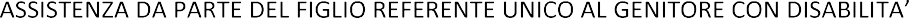 III) ASSISTENZAASSISTENZA DA PARTE DI CHI ESERCITA LA TUTELA LEGALEIV) PERSONALE CHE RICOPRE CARICHE PUBBLICHE NELLE AMMINISTRAZIONI DEGLI ENTI LOCALIIV) PERSONALE CHE RICOPRE CARICHE PUBBLICHE NELLE AMMINISTRAZIONI DEGLI ENTI LOCALIIV) PERSONALE CHE RICOPRE CARICHE PUBBLICHE NELLE AMMINISTRAZIONI DEGLI ENTI LOCALI